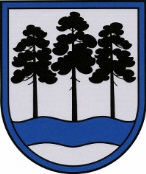 OGRES  NOVADA  PAŠVALDĪBAReģ.Nr.90000024455, Brīvības iela 33, Ogre, Ogres nov., LV-5001tālrunis 65071160, e-pasts: ogredome@ogresnovads.lv, www.ogresnovads.lv PAŠVALDĪBAS DOMES SĒDES PROTOKOLA IZRAKSTS96.Par Ogres novada pašvaldības administratīvās komisijas izveidošanu un iekšējo noteikumu Nr.9/2023 “Ogres novada pašvaldības administratīvās komisijas nolikums” apstiprināšanuPašvaldību likuma 24. panta pirmā daļa nosaka, ka administratīvā pārkāpuma procesa veikšanai, kā arī likumā “Par audzinoša rakstura piespiedu līdzekļu piemērošanu bērniem” noteikto uzdevumu izpildei dome izveido pašvaldības administratīvo komisiju vismaz piecu cilvēku sastāvā. Dome var izveidot pašvaldības administratīvās komisijas apakškomisijas. Saskaņā ar Pašvaldības likuma 10. panta pirmās daļas 8. punktu, pašvaldības domes kompetencē ir izdot pašvaldības institūciju nolikumus, savukārt Valsts pārvaldes iekārtas likuma 73. panta pirmās daļas 1. punkts nosaka, ka Publiskas personas orgāns un amatpersona savas kompetences ietvaros var izdot iekšējos normatīvos aktus par iestādes, iestādes izveidotās koleģiālās institūcijas vai struktūrvienības uzbūvi un darba organizāciju (nolikums, reglaments).Ņemot vērā augstāk minēto un pamatojoties uz Pašvaldību likuma 10. panta pirmās daļas 8. punktu un 24. panta pirmo daļu, Valsts pārvaldes iekārtas likuma 73. panta pirmās daļas 1. punktu,balsojot: ar 19 balsīm "Par" (Andris Krauja, Artūrs Mangulis, Atvars Lakstīgala, Dace Kļaviņa, Dace Māliņa, Dace Veiliņa, Daiga Brante, Dainis Širovs, Dzirkstīte Žindiga, Egils Helmanis, Ilmārs Zemnieks, Indulis Trapiņš, Jānis Iklāvs, Jānis Kaijaks, Jānis Siliņš, Kaspars Bramanis, Pāvels Kotāns, Raivis Ūzuls, Rūdolfs Kudļa), "Pret" – 1 (Santa Ločmele), "Atturas" – nav, Ogres novada pašvaldības dome NOLEMJ:Izveidot Ogres novada pašvaldības administratīvo komisiju deviņu cilvēku sastāvā.Izveidot Ogres novada pašvaldības administratīvās komisijas Bērnu lietu apakškomisiju piecu cilvēku sastāvā.Noteikt, ka Ogres novada pašvaldības administratīvās komisijas priekšsēdētāju, komisijas locekļus un sekretāru izraugās atklātā konkursā, ko organizē Ogres novada pašvaldības Centrālā administrācija.Noteikt, ka Ogres novada pašvaldības administratīvās komisijas Bērnu lietu apakškomisijas sastāvā ieceļ pa vienam pārstāvim no Ogres novada pašvaldības policijas, Ogres novada pašvaldības Sociālā dienesta, Ogres novada bāriņtiesas, Ogres novada Izglītības pārvaldes un Ogres novada pašvaldības administrācijas.Noteikt, ka Ogres novada pašvaldības administratīvās komisijas locekļu amata kandidātu vērtēšanas kārtību un kritērijus, tostarp kandidāta izglītības, iepriekšējās darba pieredzes un kompetences prasības, nosaka Ogres novada pašvaldības izpilddirektors.Apstiprināt Ogres novada pašvaldības iekšējos noteikumus Nr.9/2023 “Ogres novada pašvaldības administratīvās komisijas nolikums” (pielikumā uz 4 lapām).Kontroli par lēmuma izpildi uzdot Ogres novada pašvaldības izpilddirektoram.(Sēdes vadītāja, domes priekšsēdētāja E.Helmaņa paraksts)Ogrē, Brīvības ielā 33Nr.32023. gada 30. martā